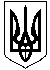 КАРЛІВСЬКА  МІСЬКА  РАДАКарлівського районуПолтавської областіПРОЕКТ Р І Ш Е Н Н Явід «___» _______ 2016 року             м. КарлівкаПро затвердження Положенняпро транспортний податок 	Відповідно до статей 26,69 Закону України «Про місцеве самоврядування в Україні», керуючись підпунктом 10.1.1 пункту 10.1 статті 10, статтею 267 Податкового кодексу України (зі змінами та доповненнями), враховуючи висновки постійної комісії з питань бюджету, фінансів і цін, соціального, культурного розвитку, будівництва та підприємства Карлівської міської ради по розгляду питань з підготовки регуляторних актів, міська радаВ И Р І Ш И Л А:1. Встановити на території Карлівської міської ради місцевий податок - транспортний податок ( у складі податку на майно) .2. Затвердити Положення про транспортний податок (додається).3. Дане рішення набуває чинності з 01 січня 2017 року.4. Зобов’язати спеціаліста І категорії по інформаційній політиці та комунікаціях з громадськістю (Полив’яна О.П.)  оприлюднити дане рішення в засобах масової інформації та на веб-сайті міської ради. 5. Контроль за виконанням рішення покласти на заступника міського голови з питань діяльності виконавчого комітету Грінблат І.В. та на голову постійної комісії міської ради з питань бюджету, фінансів і цін, соціального, культурного розвитку, будівництва та підприємства (Пиляй В.В.). Міський голова                                                                    О.С.НаконечнийДодаток до проекту рішення сесії Карлівської міської ради сьомого скликання від «__» _______ 2016  року ПОЛОЖЕННЯпро транспортний податок Розділ І. Загальні положення1.1. Положення про транспортний податок (далі – Положення) розроблене на підставі статті 267 Податкового Кодексу України від 02.12.2010 № 2755-VI (зі змінами та доповненнями).1.2. Це Положення є обов’язковим до виконання фізичними та юридичними особами, в тому числі нерезидентами, які є платниками транспортного податку відповідно до підпункту 267.2.1 пункту 267.2  статті 267 Податкового кодексу України.Розділ ІІ. Механізм справляння податку2.1. Платниками транспортного податку є фізичні та юридичні особи, в тому числі нерезиденти, які мають зареєстровані в Україні згідно з чинним законодавством власні легкові автомобілі, що відповідно до підпункту 267.2.1 пункту 267.2 статті 267 Податкового кодексу України є об’єктами оподаткування.2.2. Об’єкт оподаткування.2.2.1. Об’єктом оподаткування є легкові автомобілі, які використовувалися до 5 років і мають об’єм циліндрів двигуна понад 3,0 тис. куб. см.2.3. База оподаткування.2.3.1. Базою оподаткування є легковий автомобіль, що є об’єктом оподаткування відповідно до підпункту 267.2.1 пункту 267.2 статті 267 Податкового кодексу України. 2.4. Ставка податку встановлюється з розрахунку на календарний рік у розмірі 25000,00 гривень за кожен легковий автомобіль, що є об’єктом оподаткування відповідно до підпункту 267.2.1 пункту 267.2 статті 267 Податкового кодексу України. Розділ ІІІ. Порядок обчислення та строки сплати податку3.5. Податковий період.3.5.1. Базовий податковий (звітний) період дорівнює календарному року.3.6. Порядок обчислення та сплати податку.3.6.1. Обчислення суми податку з об’єкта/об’єктів оподаткування фізичних осіб здійснюється контролюючим органом за місцем реєстрації платника податку.3.6.2. Податкове/податкові повідомлення-рішення про сплату суми/сум податку та відповідні платіжні реквізити надсилаються (вручаються) платнику податку контролюючим органом за місцем його реєстрації до 01 липня року базового податкового (звітного) періоду (року).     Щодо об’єктів оподаткування, придбаних протягом року, податок сплачується фізичною особою-платником, починаючи з місяця, в якому виникло право власності на такий об’єкт. Контролюючий орган надсилає податкове повідомлення-рішення новому власнику після отримання інформації про перехід права власності.    Нарахування податку та надсилання (вручення) податкових повідомлень-рішень про сплату податку фізичним особам-нерезидентам здійснюють контролюючі органи за місцем реєстрації об’єктів оподаткування, що перебувають у власності таких нерезидентів.3.6.3. Органи внутрішніх справ зобов’язані до 01 квітня щороку подати контролюючим органам за місцем реєстрації об’єкта оподаткування відомості, необхідні для розрахунку податку.     З 01 квітня щорічно органи внутрішніх справ зобов’язані щомісячно, у        10-денний строк після закінчення календарного місяця подавати контролюючим органам відомості, необхідні для розрахунку податку, за місцем реєстрації об’єкта оподаткування станом на перше число відповідного місяця.     Форма подачі інформації встановлюється центральним органом виконавчої влади, що забезпечує формування державної податкової політики.3.6.4. Платники податку – юридичні особи самостійно обчислюють суму податку станом на 1 січня звітного року і до 20 лютого цього ж року подають контролюючому органу за місцем реєстрації об’єкта оподаткування декларацію за формою, встановленою у порядку, передбаченому статтею 46 цього Кодексу, з розбивкою річної суми рівними частками поквартально.     Щодо об’єктів оподаткування, придбаних протягом року, декларація юридичною особою – платником подається протягом місяця з дня виникнення права власності на такий об’єкт, а податок сплачується починаючи з місяця, в якому виникло право власності на такий об’єкт.3.6.5. У разі переходу права власності на об’єкт оподаткування від одного власника до іншого протягом звітного року податок обчислюється попереднім власником за період з 01 січня цього року до початку того місяця, в якому він втратив право власності на зазначений об’єкт оподаткування, а новим власником – починаючи з місяця, в якому він набув право власності на цей об’єкт.     Контролюючий орган надсилає податкове повідомлення-рішення новому власнику після отримання інформації про перехід права власності.3.6.6. За об’єкти оподаткування, придбані протягом року, податок сплачується пропорційно кількості місяців, які залишилися до кінця року, починаючи з місяця, в якому проведено реєстрацію транспортного засобу.3. 7. Порядок сплати податку.3.7.1. Податок сплачується за місцем реєстрації об’єктів оподаткування і зараховується до відповідного бюджету згідно з положеннями Бюджетного кодексу України.3.7.8. Строки сплати податку.3.8.1. Транспортний податок сплачується:а) фізичними особами – упродовж 60 днів з дня вручення податкового повідомлення-рішення;б) юридичними особами – авансовими внесками щокварталу до 30 числа місяця, що наступає за звітним кварталом, які відображаються в річній податковій декларації».Розділ IV. Відповідальність та контроль	4.1. Платники податку, зазначені в пункті 2.1. цього Положення, несуть відповідальність за неподання у встановлені терміни звітності з транспортного податку, за правильність обчислення, повноту і своєчасність сплати податку до бюджету, відповідно до Податкового кодексу України, інших законодавчих та нормативних актів.	4.2. Контроль за правильністю обчислення, повнотою і своєчасністю сплати транспортного податку до бюджету здійснює Карлівська ОДПІ ГУ ДФС у Полтавській області.Секретар міської ради   					Л.О.МильковаАНАЛІЗ РЕГУЛЯТОРНОГО ВПЛИВУпроекту рішення Карлівської міської ради„ Про затвердження положення про транспортний податок “	Пропозиції та зауваження щодо проекту рішення  приймаються розробником від фізичних  осіб,  фізичних осіб - суб’єктів підприємницької діяльності та юридичних осіб у письмовій формі за адресою: 39500, м. Карлівка, вул. Полтавський шлях, 54. Пропозиції приймаються протягом  одного місяця  з  дня  оприлюднення  проекту  регуляторного  акту.1. Визначення  проблеми,  яку  передбачається  розв’язати шляхом  державного  регулювання.     Відповідно до Закону України «Про місцеве самоврядування в Україні», статті 12 Податкового кодексу України повноваження щодо встановлення місцевих податків і зборів покладені на органи місцевого самоврядування. Необхідність затвердження  Положень про місцеві податки і збори обумовлено діючим Податковим кодексом України.      Даним проектом рішення міської ради пропонується затвердити Положення про транспортний податок (далі – Положення). В Положенні визначена і ставка вказаного податку.        Відсутність регулювання даного  збору  може призвести до виникнення наступних проблем:втрат бюджету через застосування мінімальних ставок транспортного збору, як це передбачено статтею 12.3.5 розділу І ПКУ у випадку неприйняття даного рішення;невиконання вимог чинного законодавства.     Стаття 12 розділу І «Загальні положення» Кодексу надає право міським радам в межах своїх повноважень приймати рішення про встановлення місцевих податків та зборів. Впровадження єдиної політики з питань нормативного регулювання, організації, функціонування, координації і контролю стосовно транспортного збору дасть  змогу  забезпечити  додаткові надходження до міського бюджету.2. Обґрунтування.     Інші  діючі регуляторні акти, за допомогою яких можна було б вирішити проблему – відсутні.      Прийняття вищезазначеного рішення міської ради дає можливість розширити базу оподаткування та отримати в подальшому додатковий обсяг надходжень до місцевого бюджету для реалізації програм соціально-економічного розвитку міста.     На досягнення цілей у разі прийняття цього рішення може вплинути такий негативний зовнішній фактор як неналежне справляння та сплата місцевих податків і зборів суб’єктами господарювання та зміна діючого законодавства.     Позитивним фактором буде наповнення міського бюджету коштами від транспортного збору.3. Очікувані результати.     При  умові  встановлення вказаного збору збільшаться  надходження  до  міського  бюджету. Отримані кошти будуть використані для реалізації Програми економічного та соціального розвитку міста, в  тому  числі на реалізацію міських цільових програм.  4. Визначення цілей державного регулювання.     Метою прийняття Карлівська міською радою даного рішення є:1) встановлення на території міста Карлівка місцевих податків і зборів відповідно до визначеного Податковим кодексом України переліку і в межах визначених Кодексом граничних розмірів ставок;2) отримання до доходної частини міського бюджету відповідних надходжень;3) забезпечення дотримання вимог діючого законодавства щодо місцевих податків і зборів;4) відкритість процедури, прозорість дій органу місцевого самоврядування при вирішенні питань, пов’язаних зі справлянням транспортного збору.5. Альтернативні способи.Відсутні. 6.  Переваги.      Активізація участі громади у прийнятті вказаного рішення та його  реалізації щодо шляхів вирішення проблеми,  а  також  додаткові надходження до міського бюджету для вирішення проблем громади міста.7.  Механізм.     Оприлюднення проекту регуляторного акту в  засобі  масової  інформації   з метою вивчення думки жителів  міста Карлівка  та  прийняття  їх  зауважень  та  пропозицій  з  проблемних  питань.8. Можливість досягнення.     Прийняття рішення  після врахування зауважень та пропозицій   фізичних та юридичних осіб, жителів  міста  при  постійному  контролі  за дотриманням вимог чинного законодавства України.9. Витрати.     З  боку  міського  бюджету – відсутні.       Зі  сторони  платників  податків  та  зборів  –  сплата  запропонованого  податку. 10. Вигоди від затвердження  рішення  сесії.     Надходження до міського бюджету максимально можливі. Отримані  кошти  будуть  спрямовані  на  фінансування  видатків міського бюджету. 11.  Можливість впровадження.     Дієвою мотивацією виконання цього регуляторного акта є його простота, прозорість виконання, чітке регулювання прав та обов’язків суб’єктів, на яких впливає зміна ставки  вказаного податку.12.  Ризик  впливу зовнішніх чинників.     Мінімальний (зміна чинного законодавства).13.  Обґрунтування строку чинності.     До зміни чинного законодавства.14.  Показники результативності.     Надійдуть додаткові  кошти до міського  бюджету.  Дані  кошти  будуть  спрямовані  на  виконання  заходів,  зазначених  у  Програмі  соціально - економічного  розвитку  міста.15. Визначення заходів, за допомогою яких буде здійснюватись відстеження результативності регуляторного акта.     Відстеження результативності вказаного регуляторного акту буде здійснюватися згідно з методикою, затвердженою Постановою Кабінету Міністрів від 11.03.2004 №308 «Про затвердження методик проведення аналізу впливу та відстеження результативності регуляторного акта», у межах строків, встановлених ст. 10 Закону України «Про засади державної регуляторної політики у сфері господарської діяльності». Заступник міського головиз питань діяльності виконавчих органів                                      І.В.Грінблат